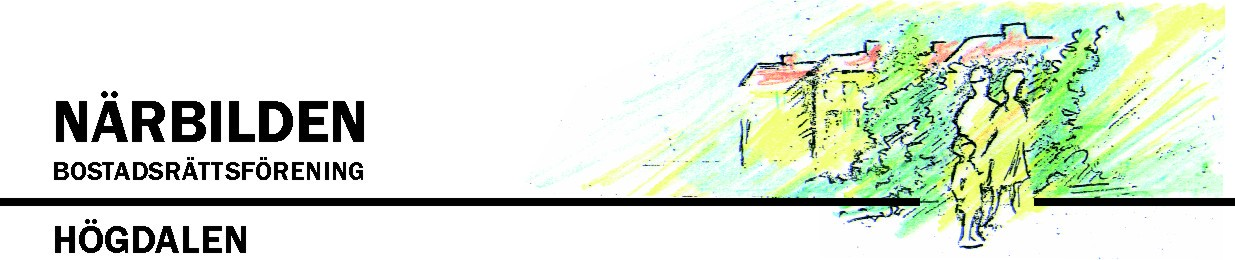 GROVSOPRUMMET STÄNGT VECKORNA 28–31ÖPPNAR ÅTER VECKA 32Vi hänvisar till Högdalens återvinningstation och miljöstationen på stora parkeringen vid COOPVid akut behov så maila styrelsen, är någon av oss hemma så kan vi öppna.brfnarbilden@gmail.com TREVLIG SOMMARönskarStyrelsen